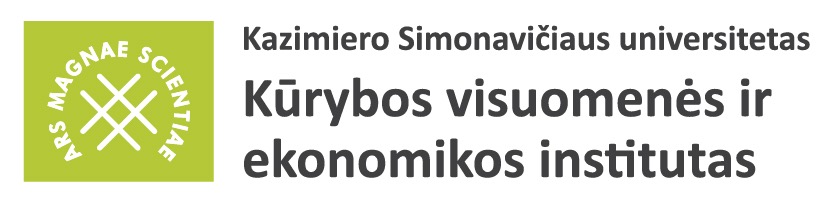 Studento vardas, pavardėPROFESINĖS PRAKTIKOS ATLIKIMO VIETOS PAVADINIMASProfesinės praktikos ataskaitaStudijų programa, valstybinis kodas  (kodas pagal ISCED )Praktikos vadovas universitete:________________________                                                          (Pedagoginis vardas, mokslo laipsnis, 							vardas, pavardė, parašas)		Praktikos vadovas institucijoje:________________________                                                             (Vardas, pavardė, parašas)	Studentas:                                   _______________________                                                                      (Vardas, pavardė, parašas)Vilnius, 2015